ANNUAL WREATH SALESPONSORED BY THE EASTON GARDEN CLUBPoinsettias - Double-sided Wreaths (undecorated) 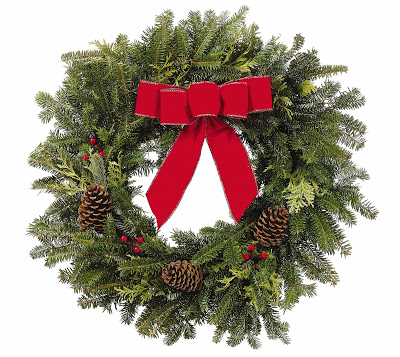 &  White Pine RopingOrder forms are available in Easton at the Library, Senior Center, Community Center, Easton Village Store and Post OfficePre-paid orders only, accepted until Friday, November 17thPick up at Easton Library Community RoomTuesday, November 28th, 1:00pm – 5:15pmEaston Garden Club is a 501(C)(3) Charitable OrganizationProceeds from this fundraiser benefit community projects, programs and activities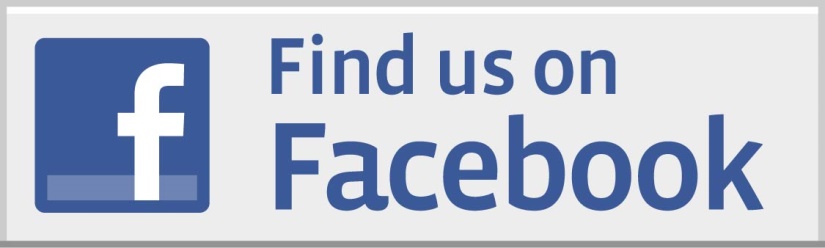 